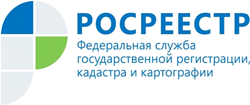 Управление Росреестра по Республике АдыгеяО работе Управления Росреестра в уходящем годуКакова  востребованность  услуг Росреестра в период пандемии,   как   она сказалась на деловой активности жителей республики, какие формы работы применяются в ведомстве? Ответы на эти и другие вопросы вы найдете в нашей публикации.  Уходящий год был непростым. Он  помог получить  ответы на многие вопросы,  исправить ошибки  и  оперативно перестроить работу. С целью предупреждения распространения новой коронавирусной инфекции был временно приостановлен прием документов в МФЦ. Но, как известно, при   подаче документов в бумажном виде граждане получают услуги Росреестра  именно через  эти  центры, поэтому преимущественно остался вариант подачи заявок через сайт службы. В результате инфраструктура нашего ведомства сработала на «отлично».    И хотя  общее количество поступивших заявлений в указанный период сократилось с 99213 до 94849, но при этом доля электронных заявлений через портал Росреестра выросла на 8% . В рамках предоставленных органу регистрации полномочий и по итогам Национального рейтинга состояния инвестиционного климата в субъектах Российской Федерации за 2019 и задачах по его улучшению в 2020 году  Управлением проводился  комплекс мероприятий по информированию и, в том числе обучению органов государственной власти - потребителей государственных услуг Росреестра по использованию электронных услуг (по отдельному плану). Для выполнения намеченных задач Управлением проводились  семинары в формате видеоконференций с участием специалистов Управления, ответственных за информационное технологическое обеспечение промышленных сервисов, а также государственных регистраторов; с обсуждением статусных моделей прохождения заявлений в рамках жизненного цикла технологического процесса проведения учетно-регистрационных процедур; особенностей осуществления государственной регистрации прав и (или) государственного кадастрового учета в отдельных случаях, в том числе по социально значимым  и инвестиционным проектам.        По результатам апробации такого формата взаимодействия указанная модель  информирования и взаимодействия в установленной сфере деятельности  применена в отношении всех муниципальных образований Республики Адыгея.  Управление совместно с представителями органов исполнительной власти Республики Адыгея, располагающими сведениями в сфере жилищного строительства, заинтересованными представителями федеральных органов исполнительной власти в   регионе,   а также администрациями муниципальных образований  РА  провели активную работу по выявлению земельных участков, которые  неэффективно используются   или  не используются  на территории республики. Попавшие в данный перечень участки, в том числе,    находящиеся в федеральной собственности, планируется использовать под жилищное строительство. По результатам работы оперативного штаба собраны сведения о земельных участках и территориях  республики,  которые теперь можно  применять   для проведения анализа эффективности использования земельных участков и определения возможности вовлечения их в оборот в целях жилищного строительства в регионе.  Это  будет способствовать повышению инвестиционной привлекательности  Адыгеи. В перечень объектов,  отвечающих заданным критериям,  включены земли 5 населенных пунктов  -   Майкопа, Новой Адыгеи, Старобжегокая, Энема и Яблоновского.Хотелось бы отметить, что на повышение качества и доступности государственной услуги по осуществлению кадастрового учета объектов недвижимости и государственной регистрации прав на них  направлены  мероприятия, проводимые Управлением совместно с Росреестром.  В  частности  реализуется комплексный план по наполнению Единого государственного реестра недвижимости полными и точными сведениями. В целях его развития ведомство утвердило «дорожные карты» с субъектами Российской Федерации, в том числе план дорожной карты по наполнению Единого государственного реестра недвижимости необходимыми сведениями.12 октября 2020 года Главой  Адыгеи  Муратом  Кумпиловым   и руководителем Управления утверждена Дорожная карта реализации мероприятий по проекту «Наполнение Единого государственного реестра недвижимости необходимыми сведениями» на территории  республики.  Документ предполагает проведение мероприятий по наполнению ЕГРН сведениями о границах административно-территориальных образований, территориальных зон, земельных участков и иных объектов недвижимости, анализу и сравнению данных о землях лесного фонда, сельскохозяйственного назначения, особо охраняемых территорий и пр.                                                       Наличие в ЕГРН сведений о границах муниципальных образований,  населенных пунктов, о зонах с особыми условиями использования территорий, о координатах характерных точек границ земельных участков   дает возможность их получения посредством использования публичных ресурсов, например, публичной кадастровой карты. Это необходимо  в целях применения их в повседневной жизни, обеспечивает защиту прав собственников при совершении сделок, а также при реализации инвестиционных и инфраструктурных проектов, реализуемых в регионе. 